.Intro:	16 counts before to begin the dance.Start on the word DAD when Heather Myles sings ‘’Wellllllll my DAD’’	Restart: You do it just one time at the end of the second wall.After the second wall, do the first 16 counts and restart from the beginning.Steps description submitted by Ateliers MG Dance[1-8]	TOE STRUT, ROCK BACK, TOE STRUT, ROCK BACK[9-16]	SCOOT L with KICK R, SCOOT L with KICK R, OUT, OUT, IN, IN[17-24]	STEP, LOCK, STEP, HOLD, STEP, LOCK, STEP, HOLD[25-32]	KICK FORWARD, HOLD, TOUCH BACK, HOLD, 3X (HEELS TWIST TURN), HOLD[33-40]	SIDE, TOGETHER, 1/4 TURN R, HOLD, HEEL, HEEL, BACK, BACK[41-48]	SUGAR FOOT R, HOLD, SUGAR FOOT L, HOLDRESTART FROM THE BEGINNING…Contact: Tel : (418) 682-0584 - guydube@cowboys-quebec.comCadillac Cowboy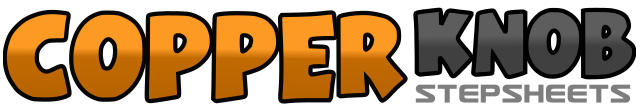 .......Compte:48Mur:4Niveau:Intermediate.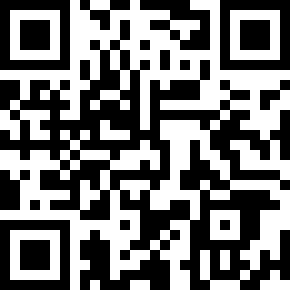 Chorégraphe:Guy Dubé (CAN), Edith Bourgault (CAN) & Stéphane Cormier (CAN) - May 2014Guy Dubé (CAN), Edith Bourgault (CAN) & Stéphane Cormier (CAN) - May 2014Guy Dubé (CAN), Edith Bourgault (CAN) & Stéphane Cormier (CAN) - May 2014Guy Dubé (CAN), Edith Bourgault (CAN) & Stéphane Cormier (CAN) - May 2014Guy Dubé (CAN), Edith Bourgault (CAN) & Stéphane Cormier (CAN) - May 2014.Musique:Cadillac Cowboy - Heather MylesCadillac Cowboy - Heather MylesCadillac Cowboy - Heather MylesCadillac Cowboy - Heather MylesCadillac Cowboy - Heather Myles........1-2Point R toe to side, drop R heel on place3-4Rock back on L, recover on R5-6Point L toe to side, drop heel on place7-8Rock back on R, recover on L1Hop in sliding L foot back with kick R forward2Step R together L3Hop in sliding R foot back with kick L forward4Step L together R5-6Step R out to R, step L out to L (shoulder width)7-8Step R in to center, step L in to center1-4Step R forward, step L lock behind R, step R forward, hold5-8Step L forward, step R lock behind L, step L forward, hold1-2Kick R Forward, hold3-4Touch R back, hold5-6Twist heels to L in 1/4 turn R, twist heels to R in 1/4 turn L7-8Twist heels to L in 1/2 turn R, hold (weight on R)1-2Step L to side, step R together L3-41/4 turn R ending step L forward, hold5-6Heel R forward, heel L forward7-8Step R back, step L back1Touch R with knee R inside in swiveling heel L to R2Touch heel R forward diagonaly to R in swiveling heel L to L3Cross R front L with heel L return to center4Hold5Touch L with knee L inside in swiveling heel R to L6Touch heel L forward diagonaly to L in swiveling heel R to R7Cross L front R with heel R return to center8Hold